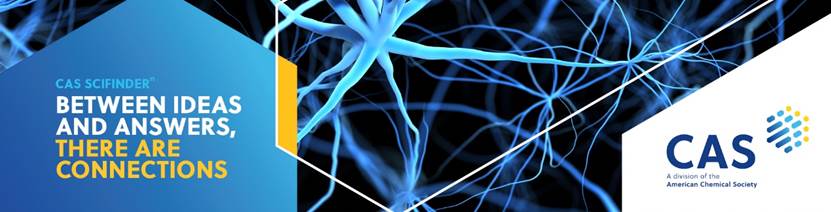 Dear Technion SciFinder-Web Users,Your access to CAS SciFinder-Web will end on June 30th, 2022 and the most recent platform – SciFinderN will be available for your use.The Technion URL access to SciFinderN:https://library.technion.ac.il/goto?url=https://scifinder-n.cas.org/Important Notice!You can migrate your saved answers and alerts from CAS SciFinder to CAS SciFinderN.ScifinderN Training SessionsTrainings will take place in the following dates, to your choice:27/6/22 at 13:00-14:00 https://us06web.zoom.us/j/89494986106?pwd=V3lJUGJJcVVxeUlhQ29Yd1JsODYwZz09 Meeting ID: 894 9498 6106Passcode: 64011629/6/22 at 10:00-11:00 https://us06web.zoom.us/j/88426609873?pwd=Tm9hZlVnQ1dhQ3dmakU4MXVtbnBEUT09 Meeting ID: 884 2660 9873Passcode: 1664931.- I do not have access to SciFinderN. How do I get a Login and a Password?If you already had access to SciFinder on the web: your Login ID and your password are already enabled to access SciFinderN. You do not have to do anything!If you do not have a Login ID and Password: Please register first and then login. 2.- When I enter into SciFinderN, I get this message: What can I do?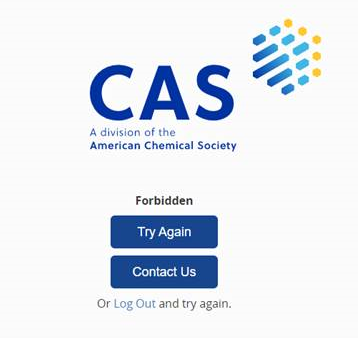 If this error appears, it may be due to three reasons:Mistyping Login ID and / or password: try to access again in the “Try again” option (check if you have capital letters activated).Incorrect Login or password: if you do not remember one of the two credentials (Login ID or password), select the option "Can't log in?" located on the SciFinderN main page: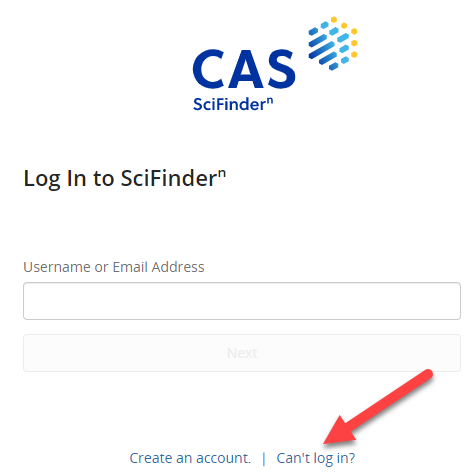 and follow the instructions. The system will ask you for an e-mail address, which must be your university’s e-mail: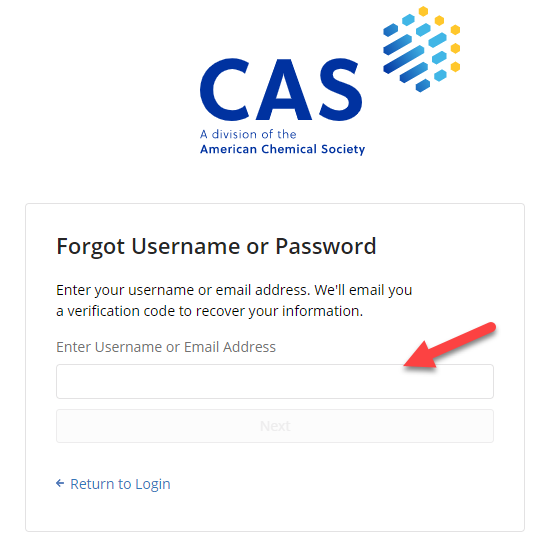 Then click "Next" and the system will send you an e-mail to the specified address with a verification code to retrieve your data.The above options do not solve my problem: in this case, your Login ID is probably disabled because you have not used SciFinder for more than two years. If so, do not hesitate to send an e-mail to ayelet@arad-ophir.co.il requesting its reactivation. 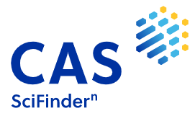 